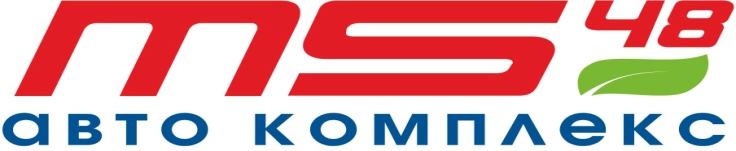                                        Общество с ограниченной ответственностью «ТСАвто»                  Юридический адрес:197110, Россия, город Санкт-Петербург, Ул. Корпусная д.3 лит.А пом. 31-НФактический адрес: 197183, Россия, город Санкт-Петербург, Ул. Полевая Сабировская, дом 48,Тел:8-911-081-11-11ИНН: 7813473285/КПП: 781301001КОММЕРЧЕСКОЕ ПРЕДЛОЖЕНИЕАвто комплекс располагается в Приморском районе г. Санкт-Петербурга, по адресу: ул. Полевая Сабировская,  дом 48.Мы предлагаем качественный, квалифицированный ремонт и техническое обслуживание легковых транспортных средств и коммерческого транспорта отечественного и зарубежного производства, а именно:-техническое обслуживание автомобилей-ремонт и обслуживание : ходовой части, рулевого управления, двигателей, тормозной системы, трансмиссии, электрооборудования, выхлопной системы, системы кондиционирования воздуха, -компьютерная диагностика-малярный и кузовной ремонт транспортных средств-шиномонтаж и балансировка колёс-развал схождение ведущих осей автомобилей-установка и обслуживание дополнительного оборудования-полный спектр услуг по мойке транспорта-замена ветровых стёколНаши преимущества:-квалифицированный и вежливый персонал-наличие сертификата РОССТАНДАРТА-наличие профессионального оборудования-большой запас расходных материалов и запасных частей в наличии-договора с крупнейшими поставщиками запасных частей -удобное месторасположение -уютная зона ожидания-охраняемая большая территория и парковка для транспортных средствНаши гарантии:Техническое обслуживание 20 дней при пробеге 1 000 километров, по текущему ремонту 30 дней при пробеге 2 000 километров, по ремонту кузова и его элементам 8 месяцев, по полной или частичной окраске кузова 8 месяцев.Наши цены:Стоимость 1-го норма часа на кузовной, малярный, слесарный ремонт и техническое обслуживание(1 200 рублей ) (НДС не облагается Упрощённая Система Налогооблажения)Стоимость услуг шиномонтажа и авто мойки по прайс-листу.Наши постоянные клиенты: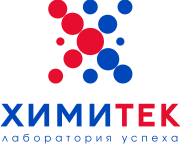 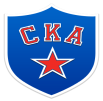 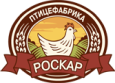 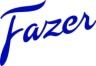 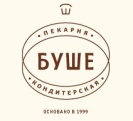 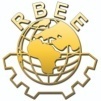 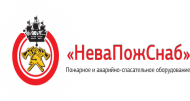 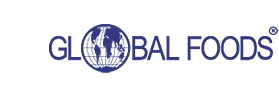 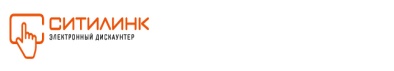 